Дневник отряда ЮИД о проведенных мероприятиях и фотоматериалы за 2019 – 2020 учебный годВ рамках Всероссийской акции «Внимание, дети!»  в МБОУ ООШ №27 прошел праздник «Посвящение первоклассников в пешеходы» и 23.09.19г. члены школьного отряда ЮИД провели для первоклассников увлекательное путешествие по страницам ПДД. Ребята отгадывали загадки, вспоминали правила, играли в подвижные игры.Шаловливый и любознательный! Всё вам хочется узнать.И друг друга перегнать! Но сегодня речь пойдёт, ребята, о дороге, Где спешить нельзя, ни при какой погоде!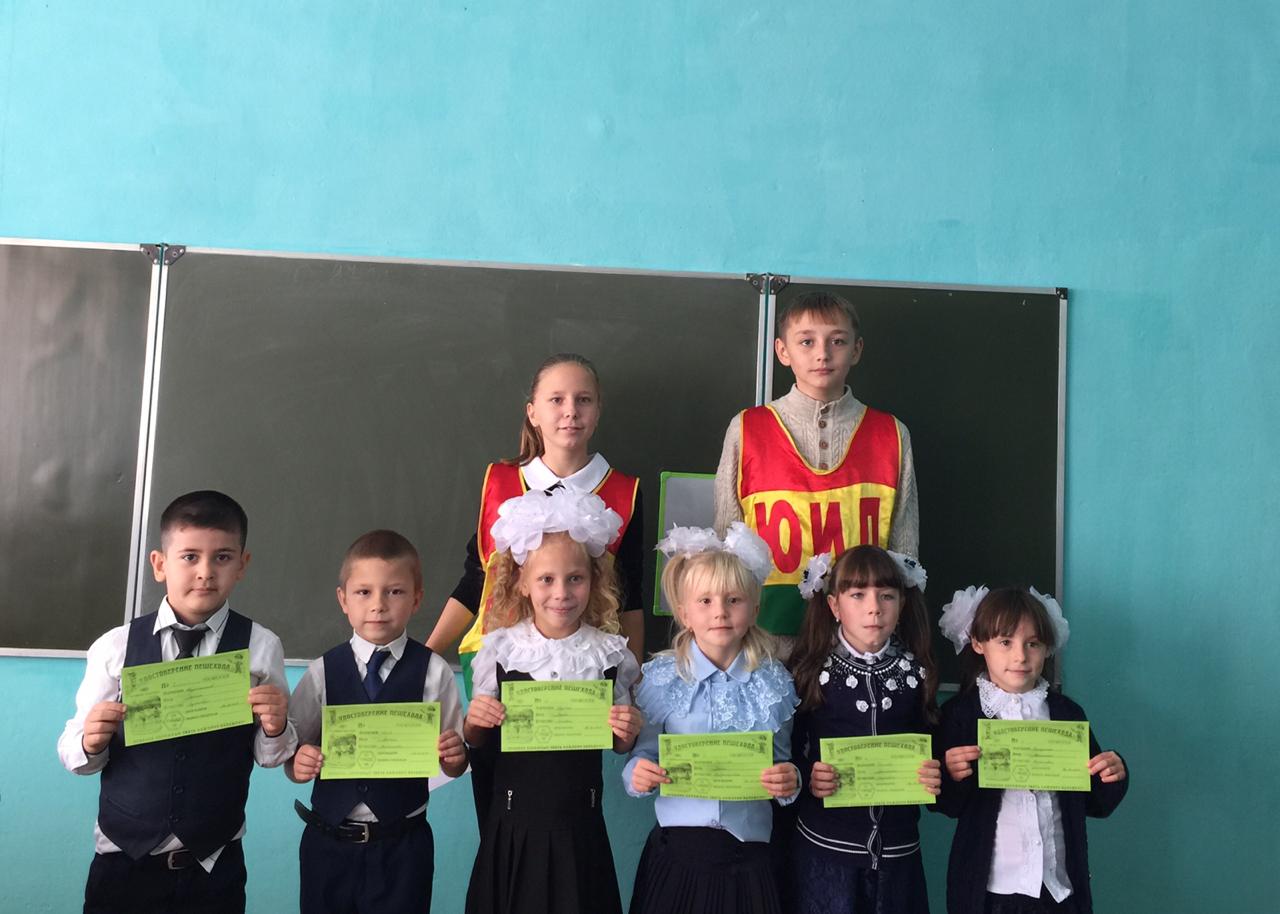 В конце праздника первоклассникам были вручены памятки юного пешеходаПриняли участие в поздравительном ролике отрядов ЮИД в честь 85-летия образования службы  пропаганды БДД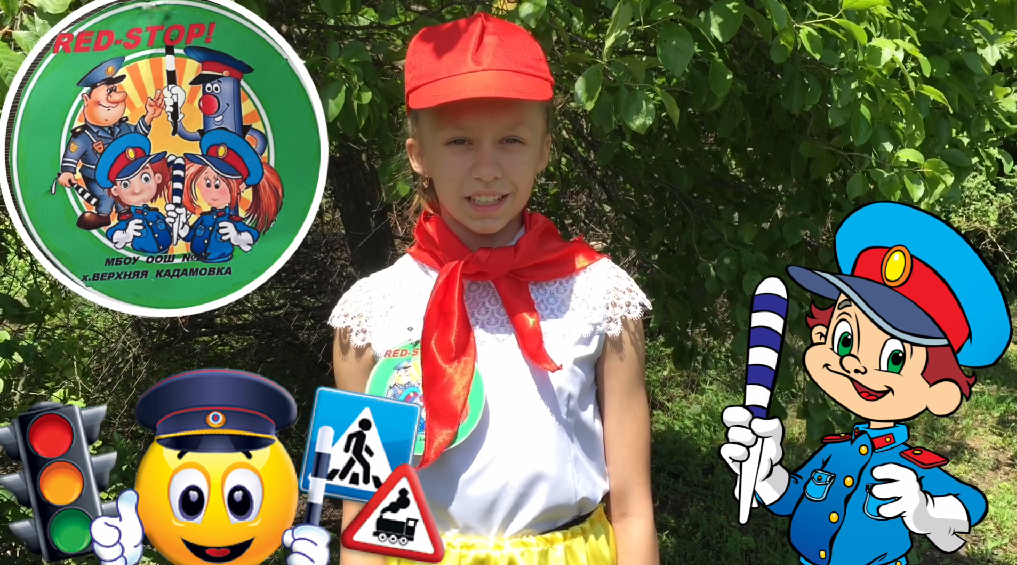 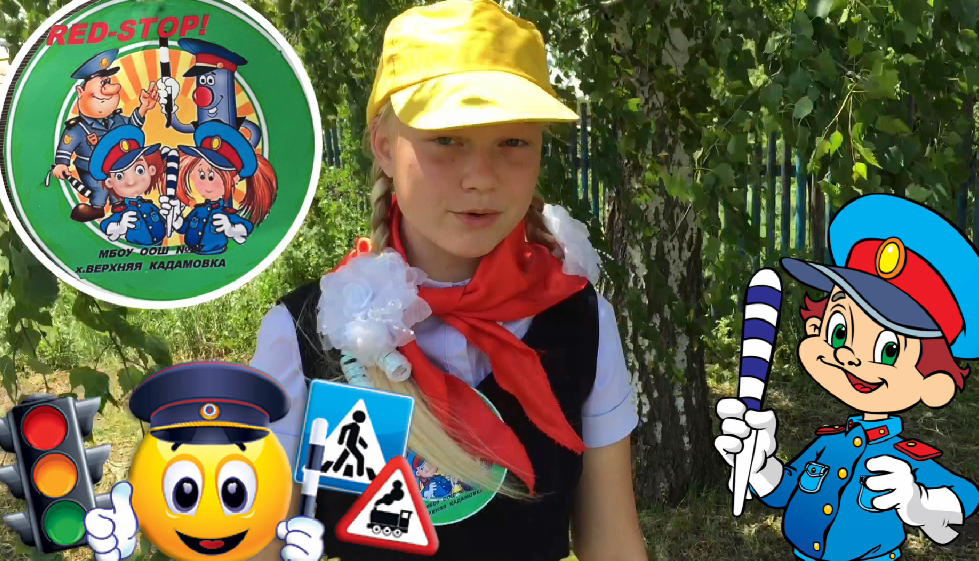 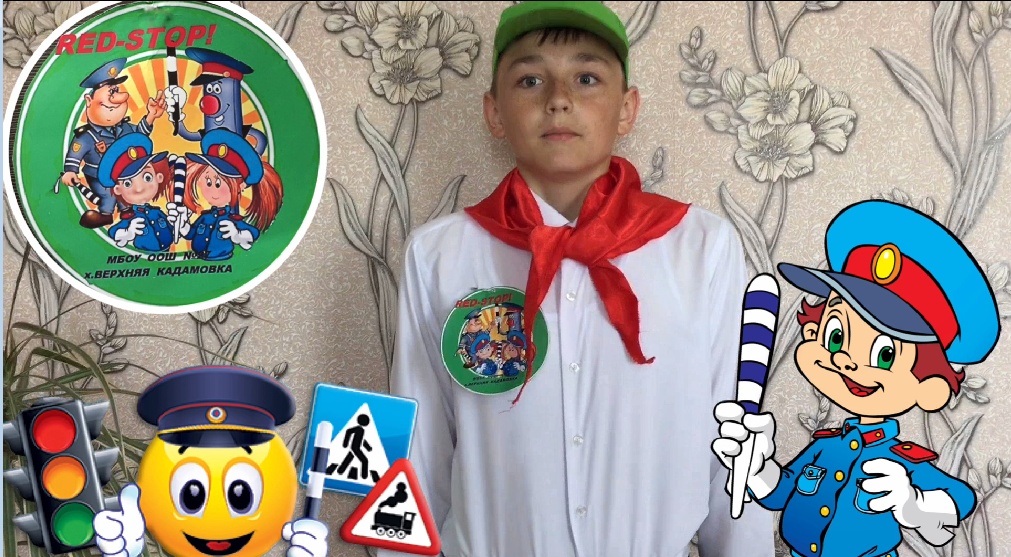 В середине сентября ЮИДовцы МБОУ ООШ №27 провели акцию «Яркий маячок». Ребята из отряда ЮИД прикрепили детям начальных классов  на портфели фликеры, чтобы в темное время суток  водитель мог заметить  пешехода.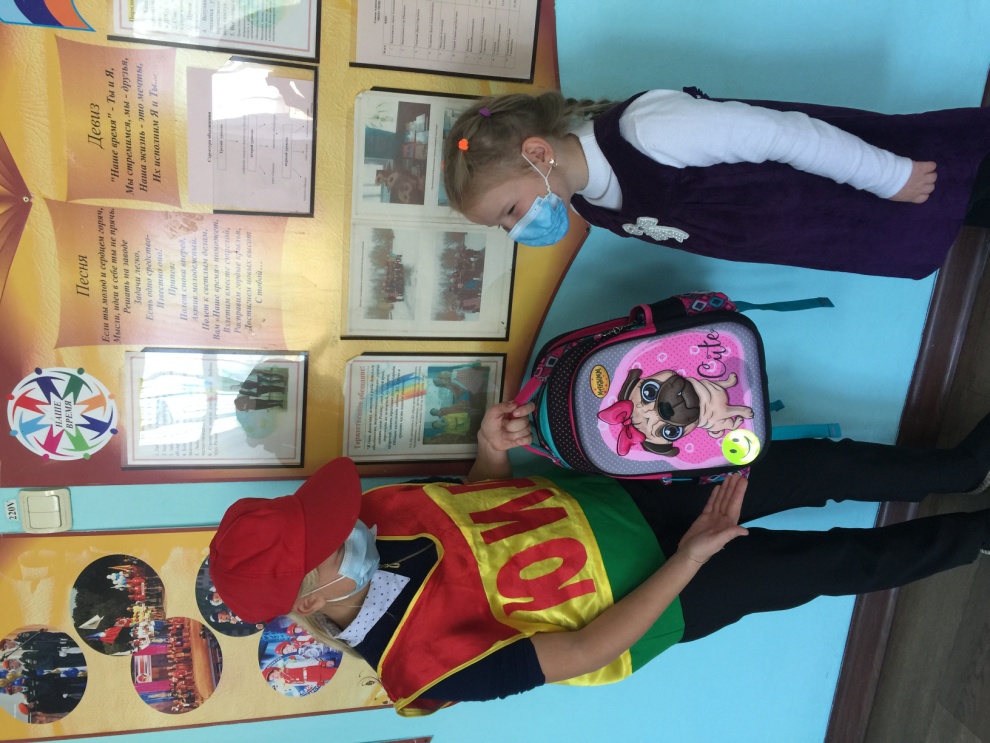 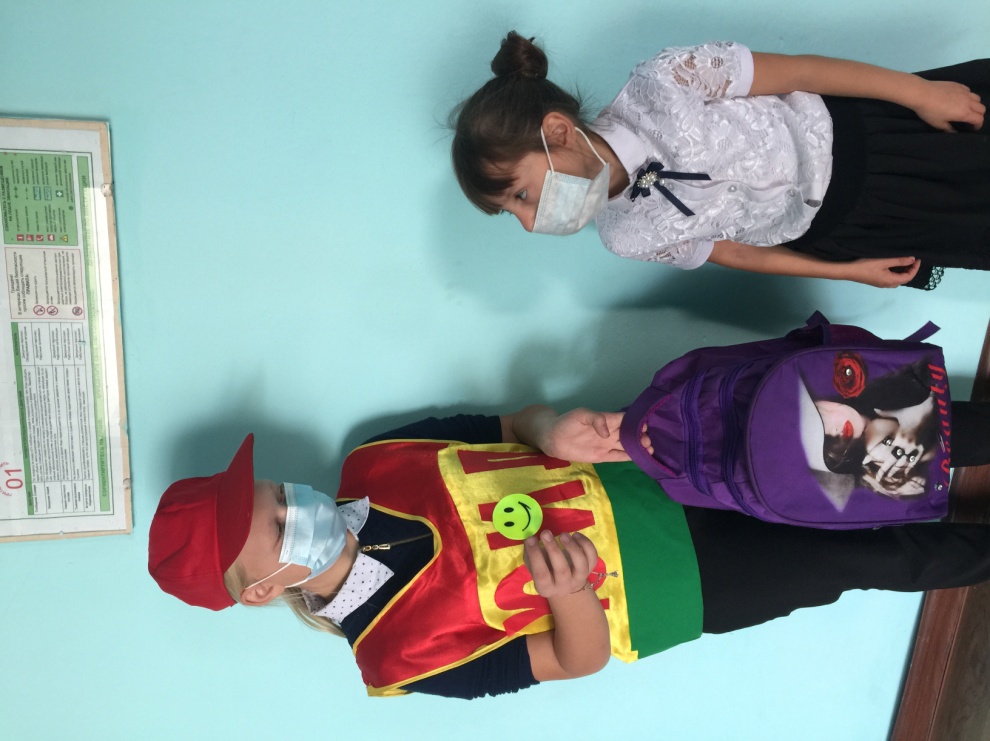 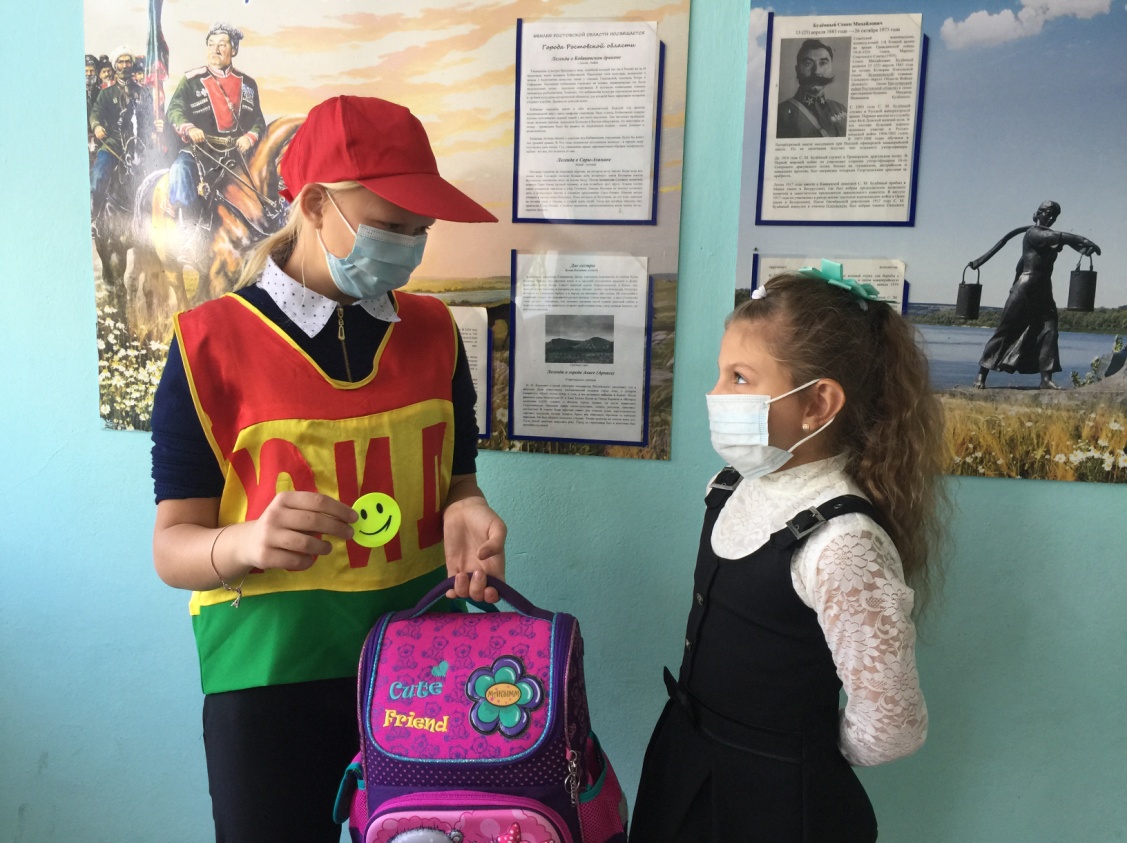 Также в сентябре прошла встреча ребят с инспектором ГАИ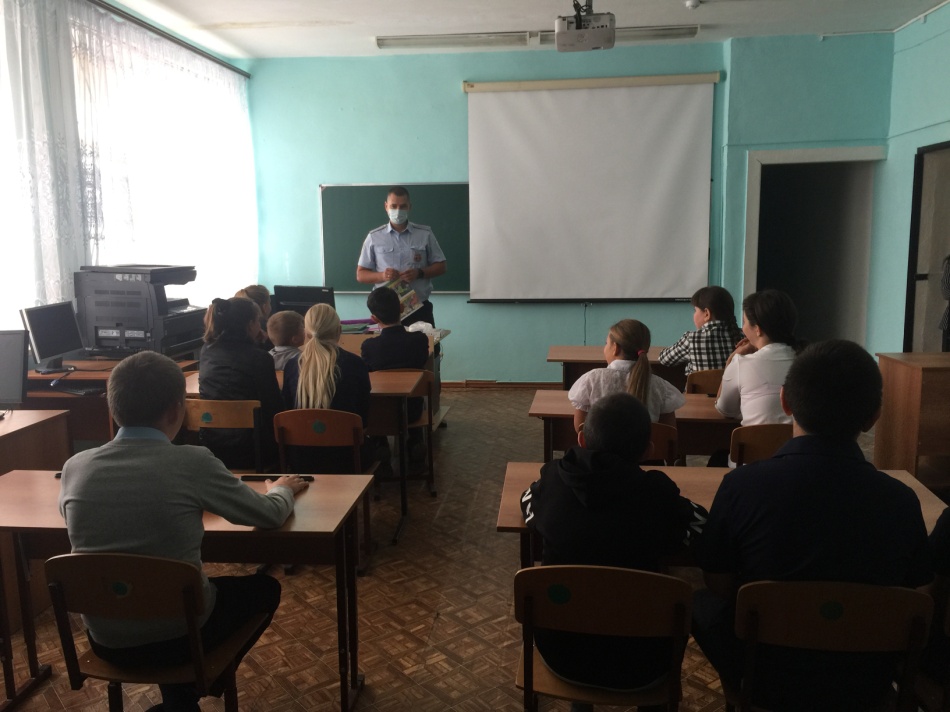 08.10.2020г. команда ЮИД «RED – STOP» побывала на занятиях в школьной библиотеке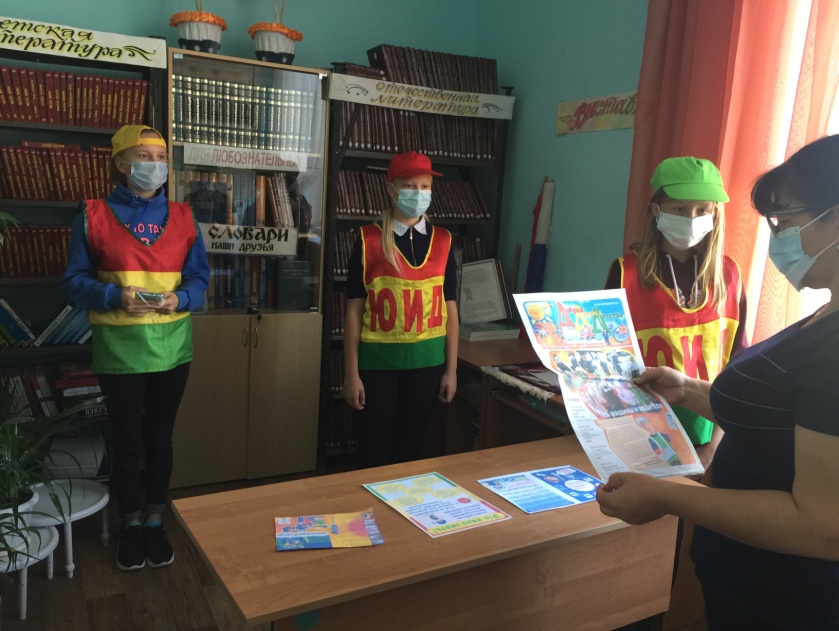 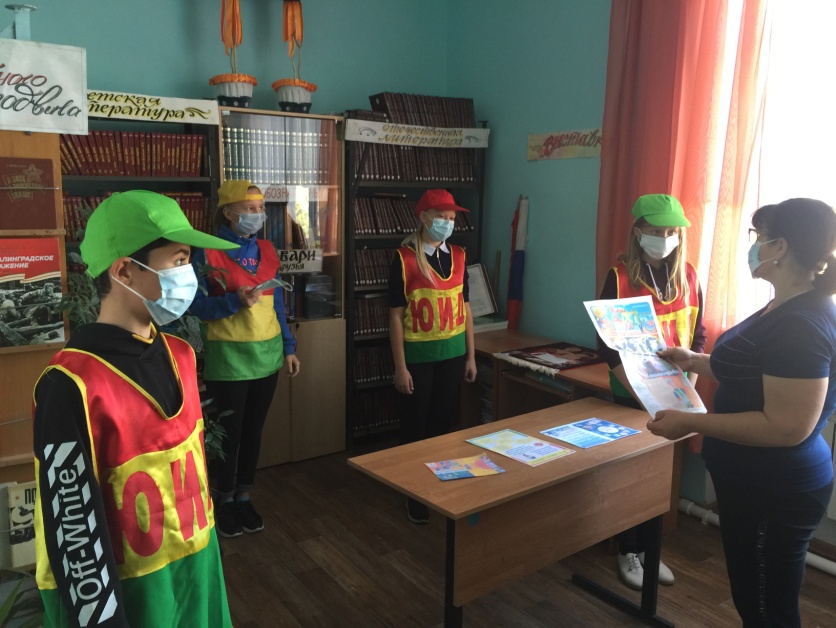 